Seminarplan A1/2Je nutné sledovat webové stránky a průběžně plnit zadané úkoly dle pokynů vyučující(ho) na adrese https://www.hueber.de/shared/uebungen/menschen/ab/a1-2/menu.html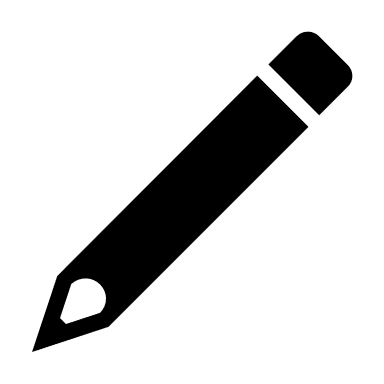 ThemenWege beschreibenWohnenIn der StadtTerminePläne und WünscheGesundheit und KrankheitAussehen und CharakterKleidungWetter FeiernGrammatikLokale Präpositionen und DativGenitiv bei EigennamenVerben mit DativTemporale Präpositionen vor, nach, in, fürModalverb wollenImperativPräteritumPerfektKomparation, Vergleiche Konjunktiv II, würde